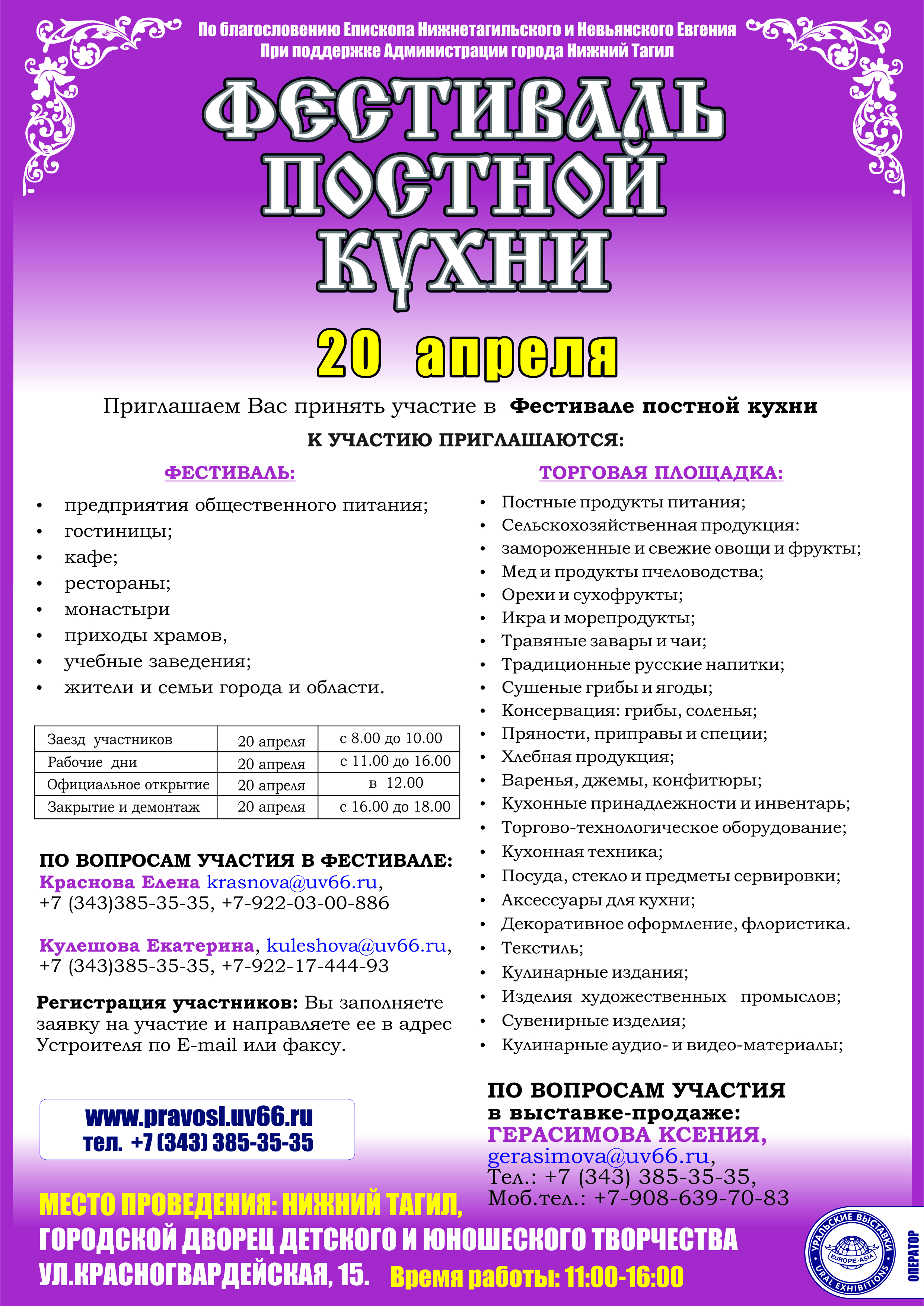 БЛЮДА УЧАСТНИКОВ ПРОШЛЫХ ЛЕТ (в качестве примера)Название блюд и своего столаПостный торт в стиле русских сказокНазвание блюд и своего столаСалат из запечённых овощейНазвание блюд и своего столаНапитки: квас, сбитень, чай.Название блюд и своего столаХолодные закуски: шашлыки - овощные, фруктовые и из морепродуктов Название блюд и своего столаВыпечка: хлеб, пирожки.Название блюд и своего столаПостные сладостиНазвание блюд и своего столаПостное меню для детей:Суп-пюре из тыквы «Оранжевое чудо»Манная каша с клюквенным соком «Витаминка»Название блюд и своего столаГорячие блюда:Котлеты «Ассорти»:из моркови;из чечевицы;из кальмаров.Вареники «Мозаика»:С солеными груздями и репой;С картофелем и шпинатом;дальневосточные с чернилами каракатицы.Название блюд и своего столаДесерты:Яблоки в карамели;Разноцветные дольки.Название блюд и своего столаНапитки: Сбитень, морс «Витаминка»Название блюд и своего столаШанежки картофельныеНазвание блюд и своего столаПирожки с вишней Название блюд и своего столаПицца «Постная»Название блюд и своего столаПирог картофельный с грибами Название блюд и своего столаБлины с припеком (грибы с луком)Название блюд и своего столаСалат овощной с фасолью Название блюд и своего столаКомпот яблочно-брусничный  Название блюд и своего столазакуски «Пузатый кабачок», «Грибная корзинка»Название блюд и своего столавыпечка «Хворост», «Апельсиновый манник», «Наливашники»Название блюд и своего столадесерт «Фруктовая фантазия»